August 4, 2016Mr. Steven V. KingExecutive Director and SecretaryWashington Utilities and Transportation Commission1300 South Evergreen Park Drive SWOlympia, WA 98504-7250RE: 	Supplemental NECA-1 report submittal for UT-160854	Dear Mr. King:	WeavTel respectfully submits its NECA-1 report as referenced in the 2016 ETC certification request..							Sincerely,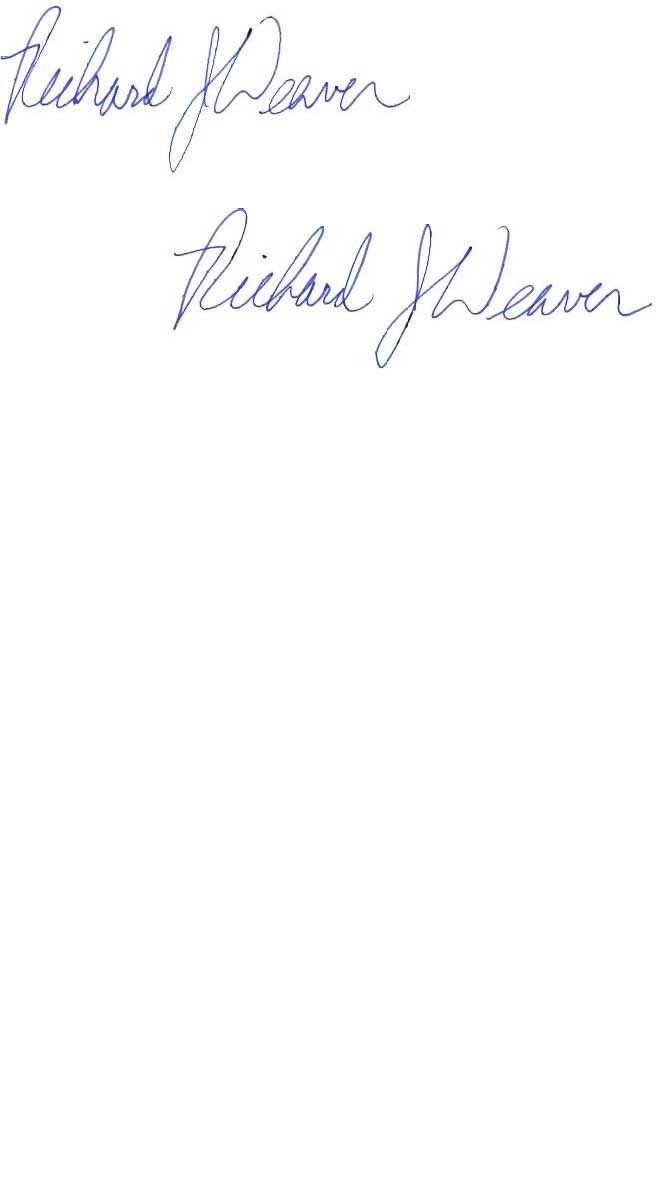 							Richard J. Weaver							General ManagerEnclosures